Whippet Coursing 	 Champ – Belle – Tish Curran			Reserve – Berry – Lisa Rule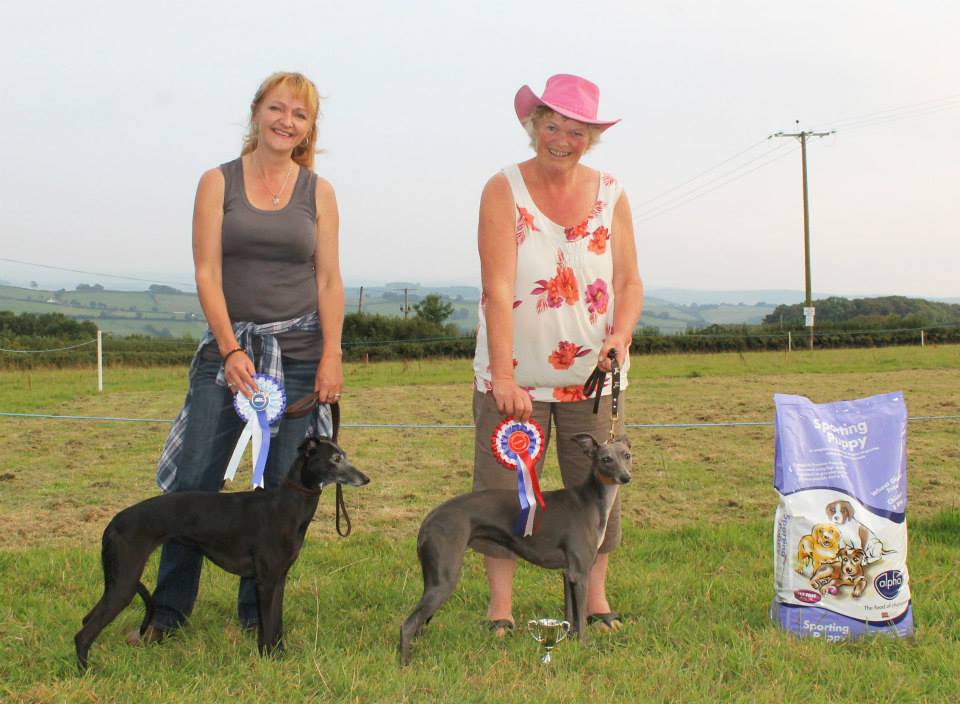 Under 23” Coursing	Champ – EB – Shane Hill			Reserve – Sika – Tish Curran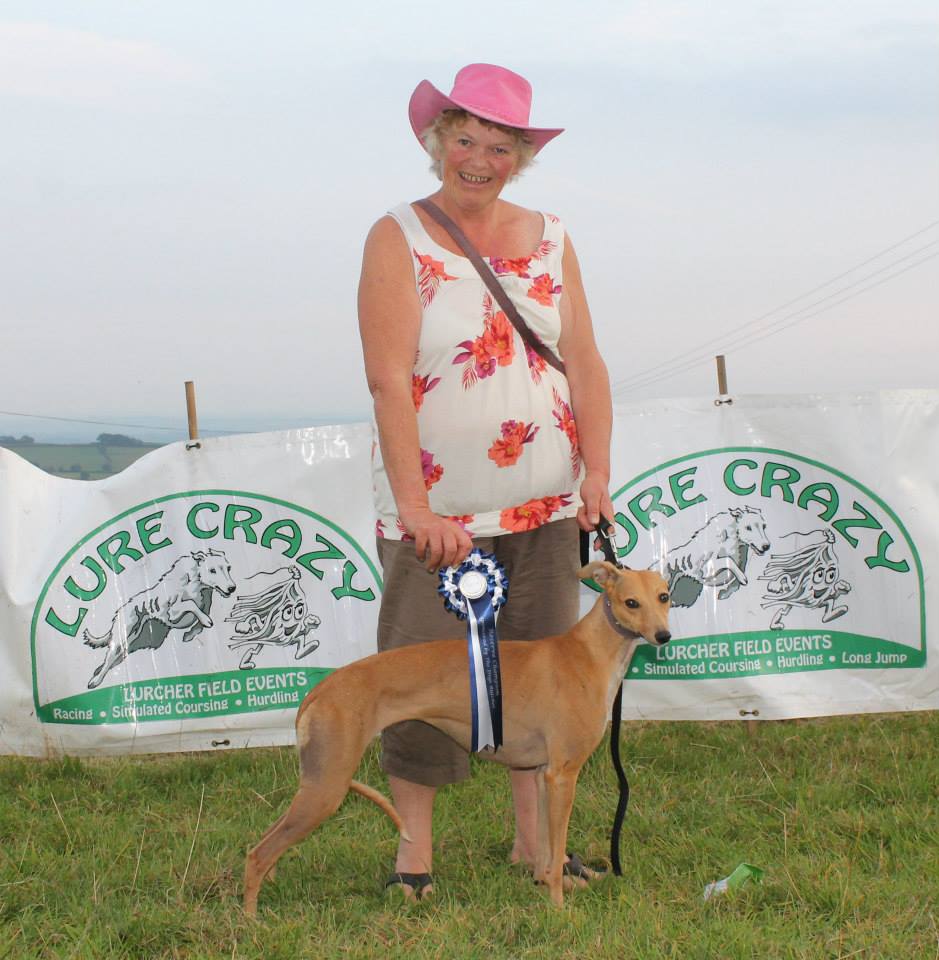 Over 23” Coursing 	Champ – Kea – Kev Mumford			Reserve – Sark – Jo Hicks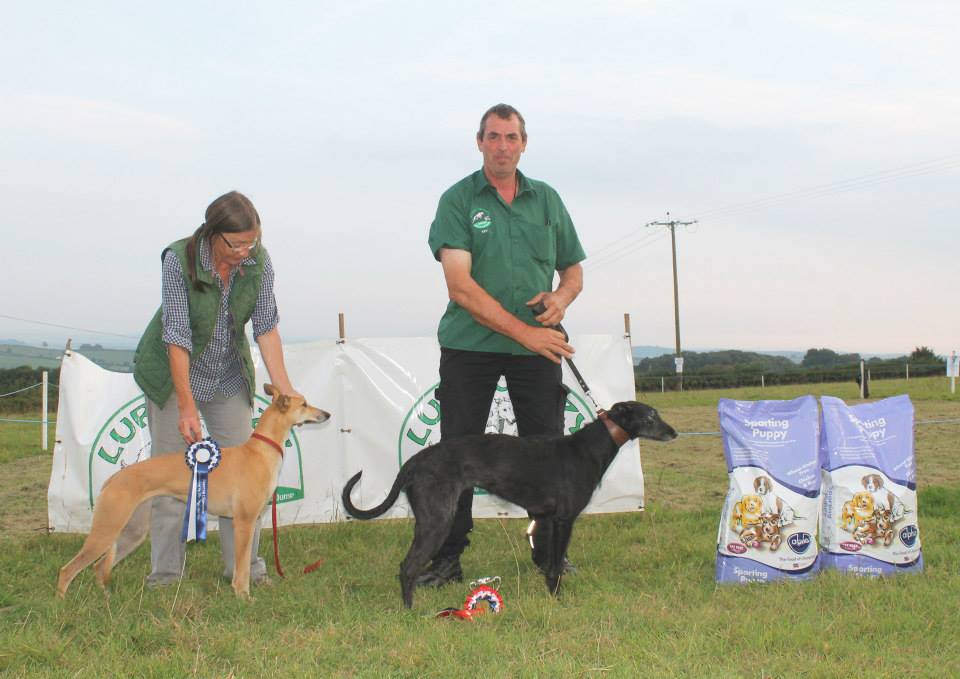 Terrier Hurdles		Champ – Lola – Tish Curran			Reserve – Bert – Robert Brownchurch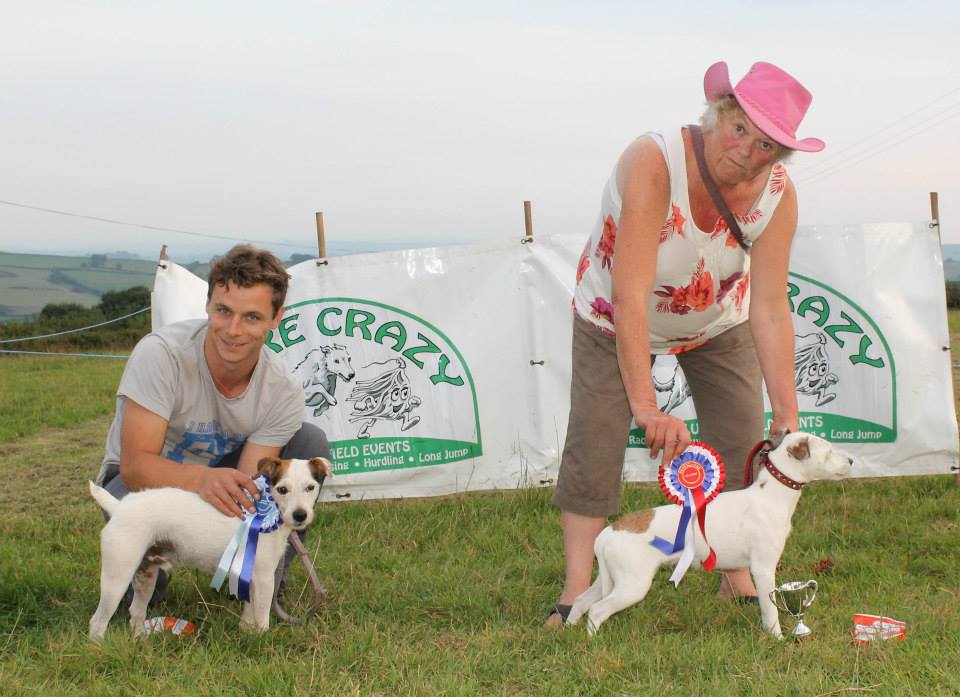 Whippet Hurdles 	 Champ – Tea Leaf – Catriona Ryan			Reserve – Fallow – Tish Curran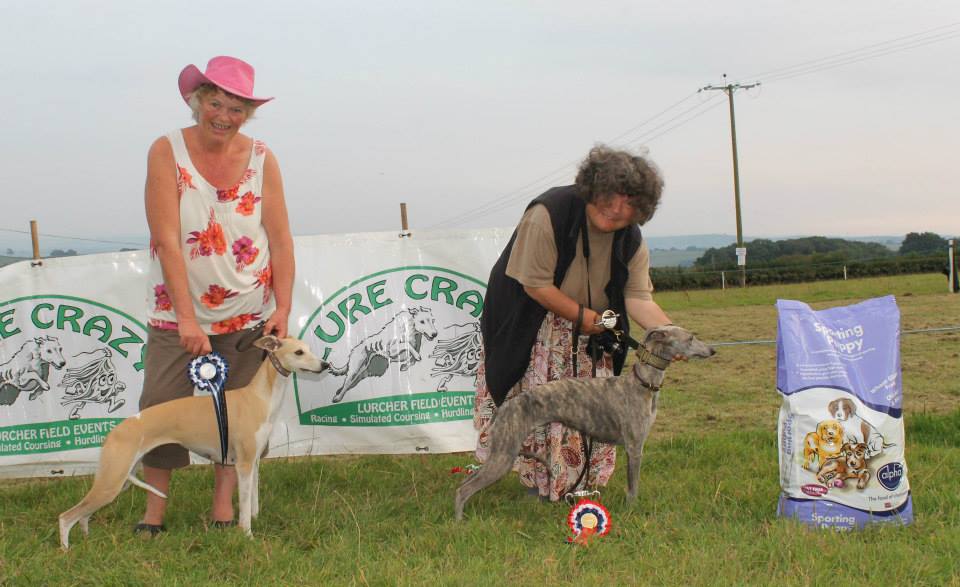 Under 23” Hurdles	Champ – Alfie – Paul Studdy			Reserve – Star – Frank Bayley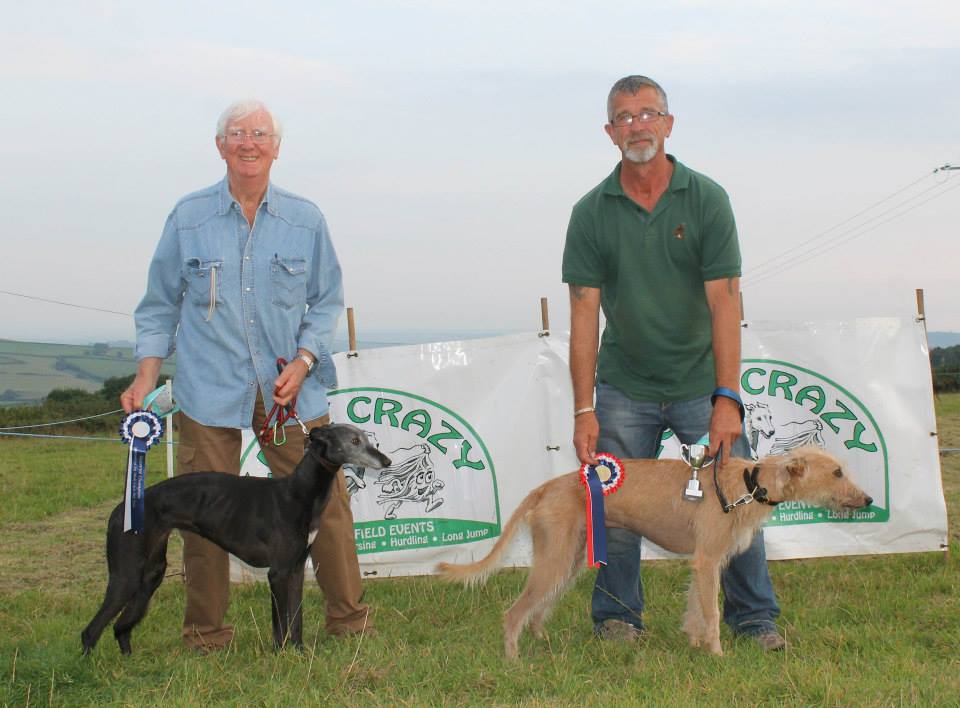 Over 23” Hurdles 	Champ – Libby – Lisa Rule			Reserve – Indie – Burnie and Yvonne Rogerson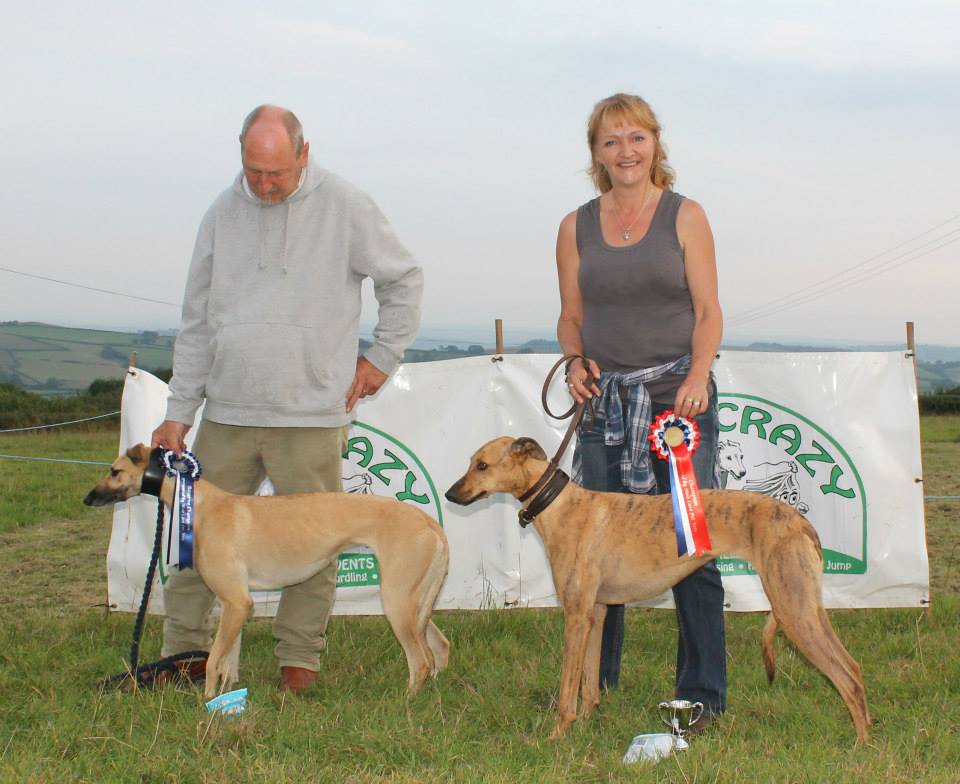 Terrier Straights	Champ – Fred – Matt Wyld & Carly Skelton			Reserve –Ness Pit – Tish Curran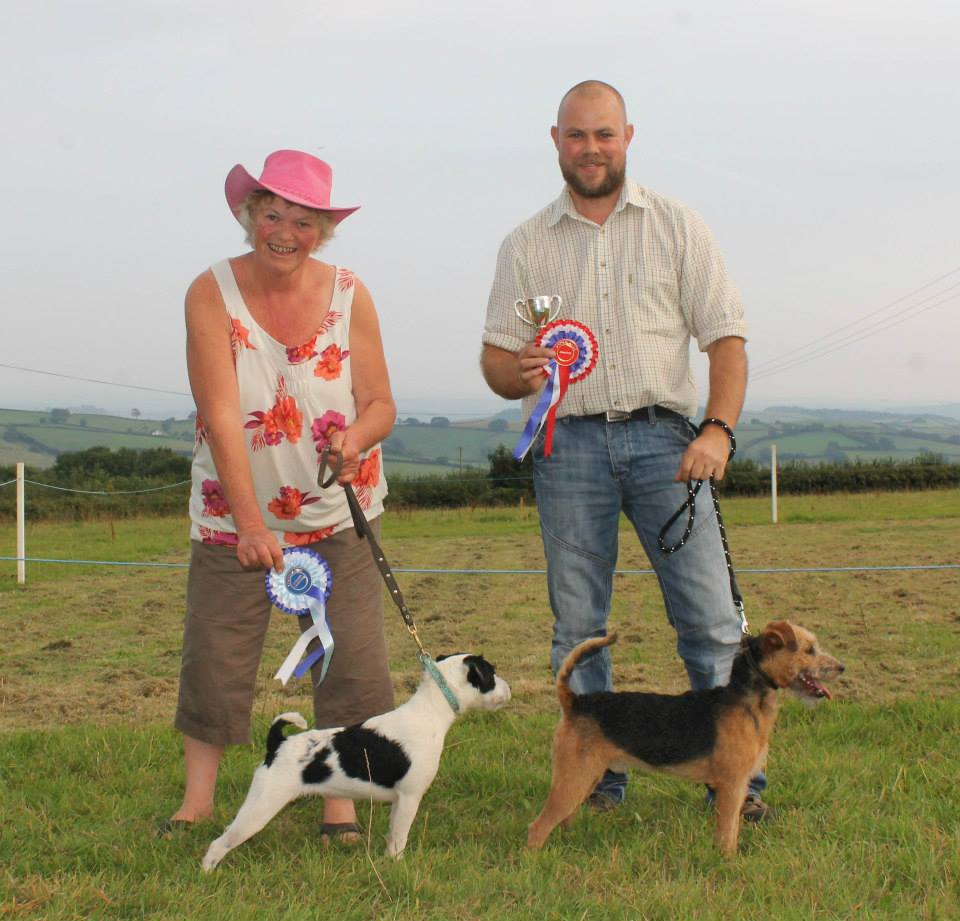 Whippet Straights 	 Champ –Tea Leaf – Catriona Ryan			Reserve – Joe – Lisa Rule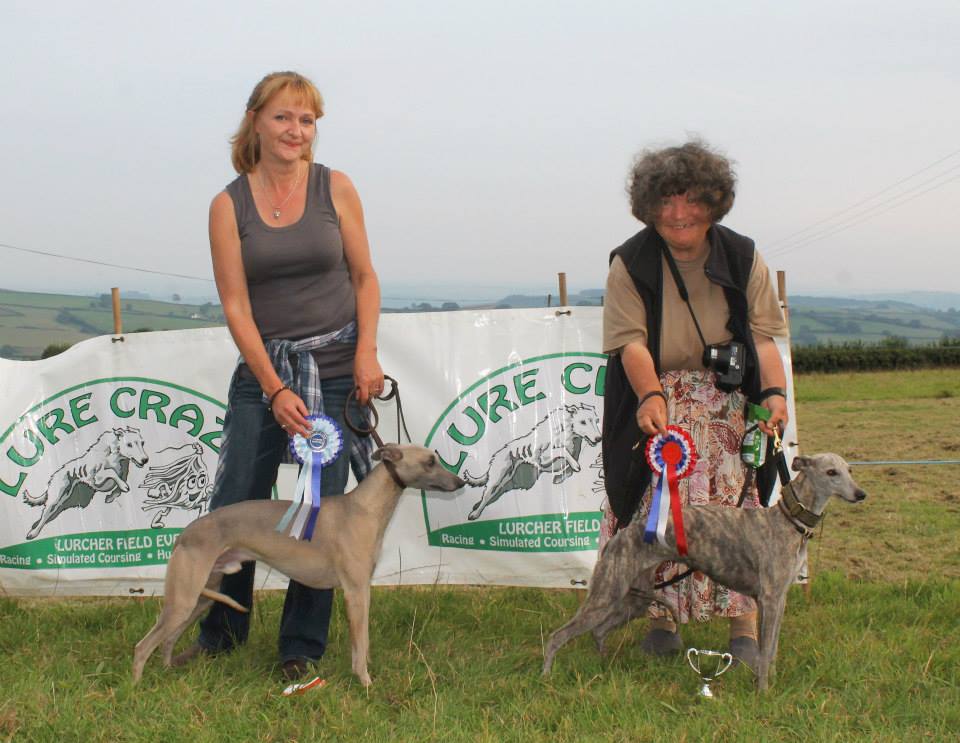 Under 23” Straights	Champ – Robyn – Tish Curran			Reserve – Sika – Tish Curran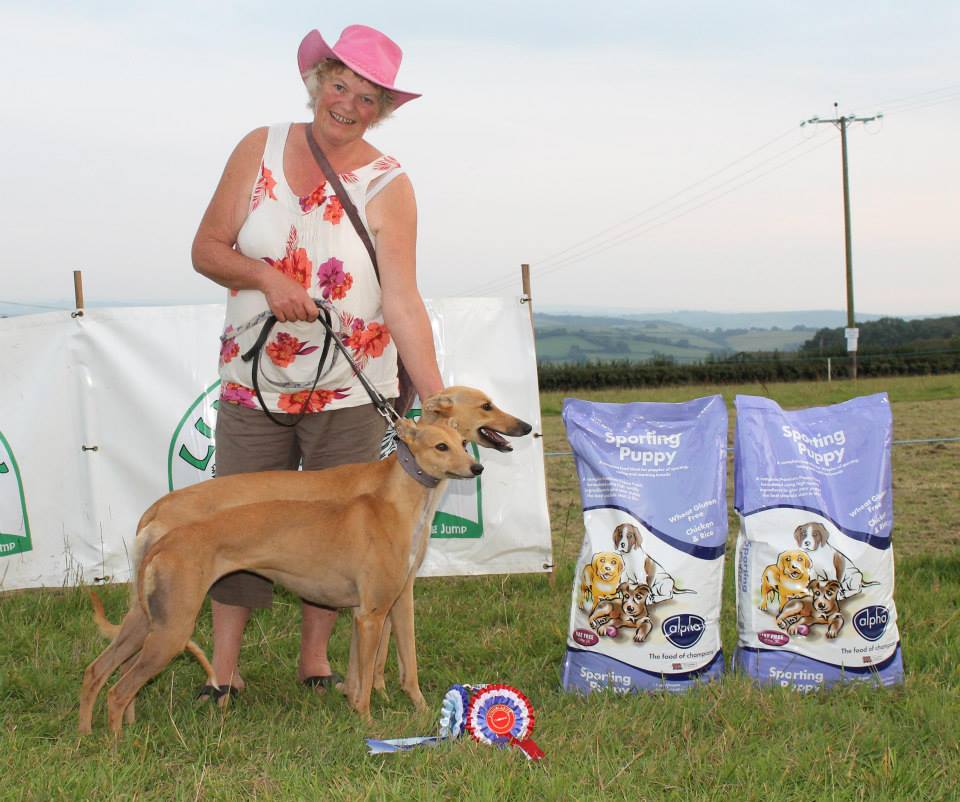 Over 23” Straights 	Champ – Midas – Jackie Cullum			Reserve – Blake – Joe Orcheston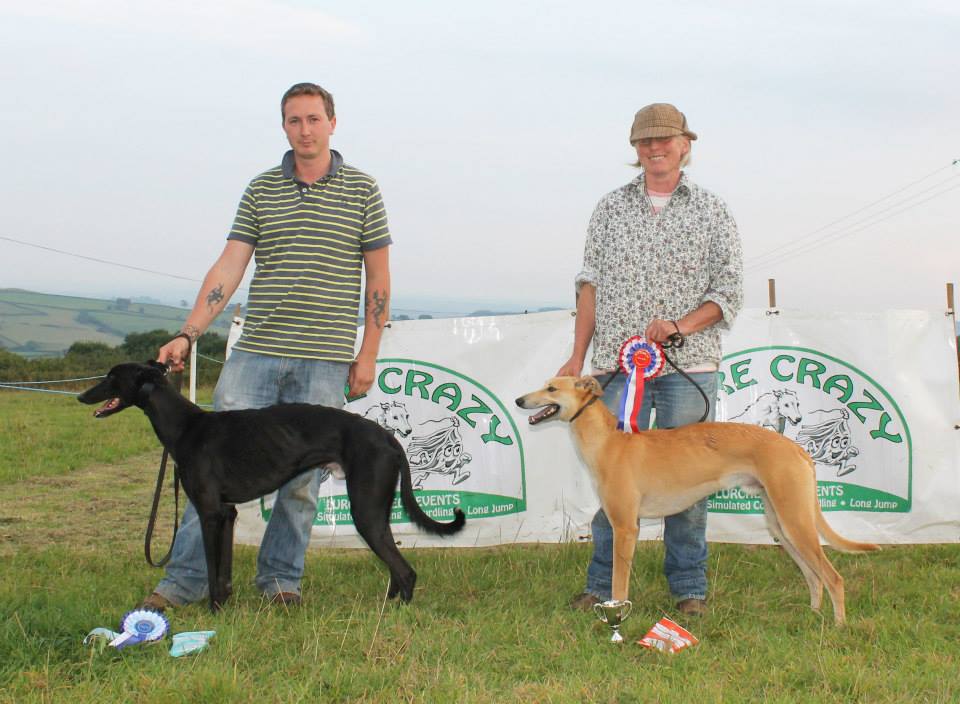 Lurcher Puppy Straights	Champ – Fae – Chris Hill			Reserve – Murphy 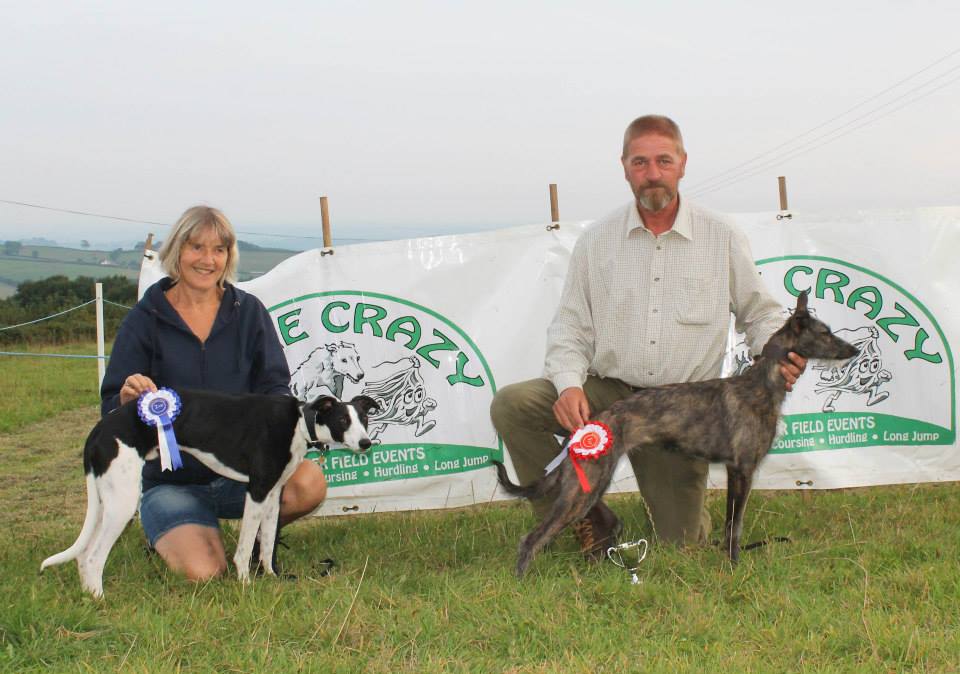 